Međunarodni dan školskih knjižnicaMeđunarodni dan školskih knjižnica (International School Library Day) obilježava se svake godine četvrtog ponedjeljka u listopadu. Prvi je put proglašen 1999. godine od Međunarodne organizacije školskih knjižničara, a u Hrvatskoj se obilježava od 2002. godine.Ove je godine tema „Školske knjižnice – ključ za prošlost, sadašnjost i budućnost“. Pod istim je nazivom i Hrvatska udruga školskih knjižničara (HUŠK) organizirala državni skup za školske knjižničara od 19.-20. listopada 2012. u Zagrebu. Na skupu se  analiziralo trenutačno stanje školskih knjižnica u Hrvatskoj kao i stvarala vizija za školsku knjižnicu kakvu želimo. 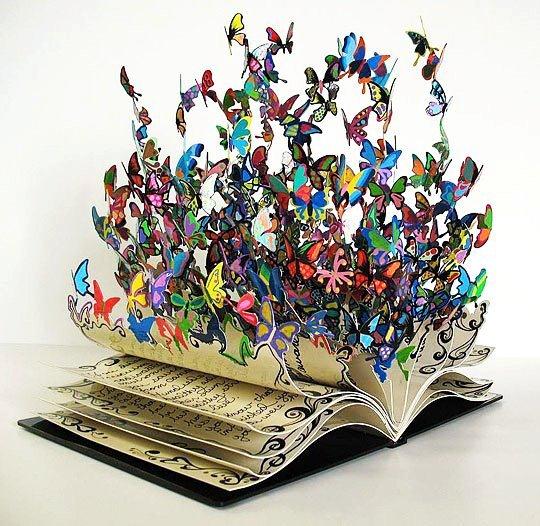 